Publicado en España el 27/12/2018 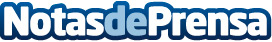 Qué actividades hacer con los hijos en Navidad según MapandaBolas con tela de saco o estrellas de cartulina y fieltro darán un toque creativo a el árbol de NavidadDatos de contacto:Sofía RegaliaNota de prensa publicada en: https://www.notasdeprensa.es/que-actividades-hacer-con-los-hijos-en-navidad Categorias: Interiorismo Entretenimiento Ocio para niños http://www.notasdeprensa.es